  苗栗縣00國小辦理109年度下半年防災演練成果照片辦理時間:109年9月21日辦理地點:苗栗縣育英國小辦理人數:95人成果照片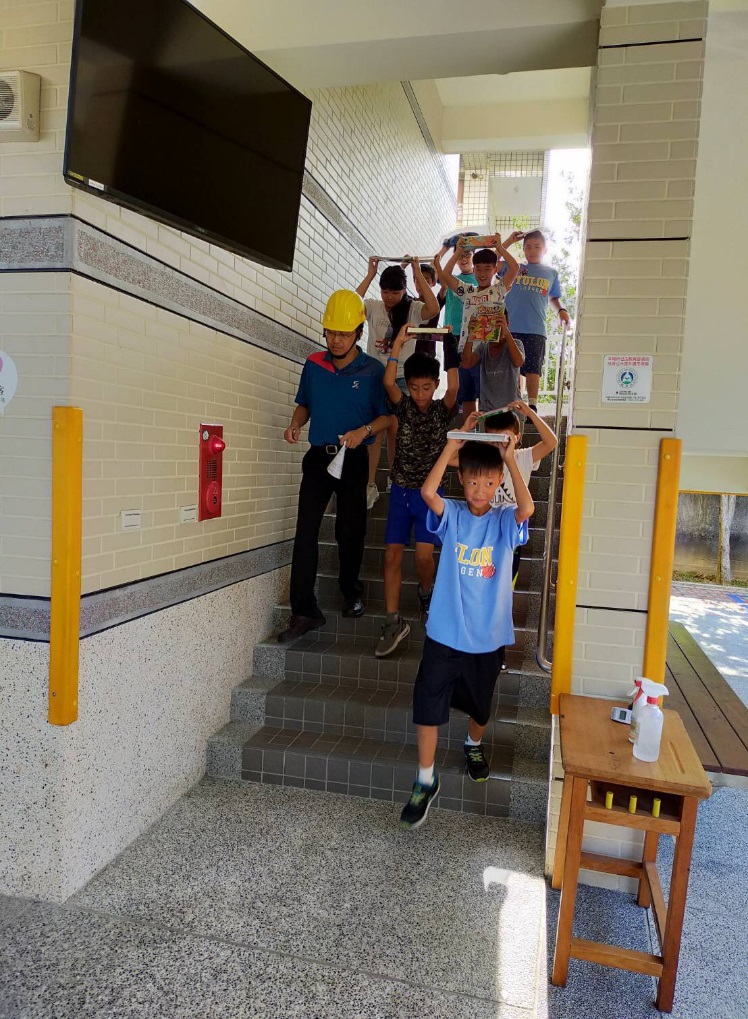 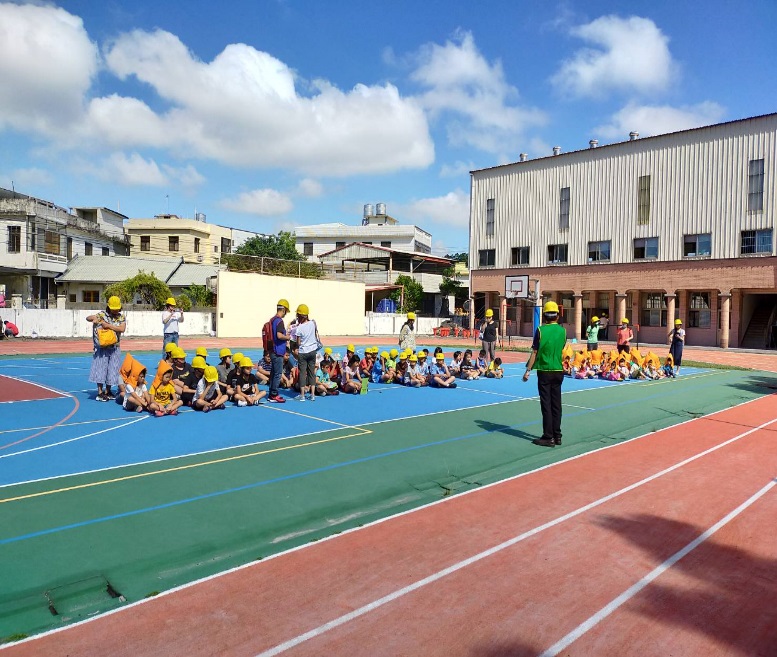 地震疏散情形全校疏散至操場並執行其他狀況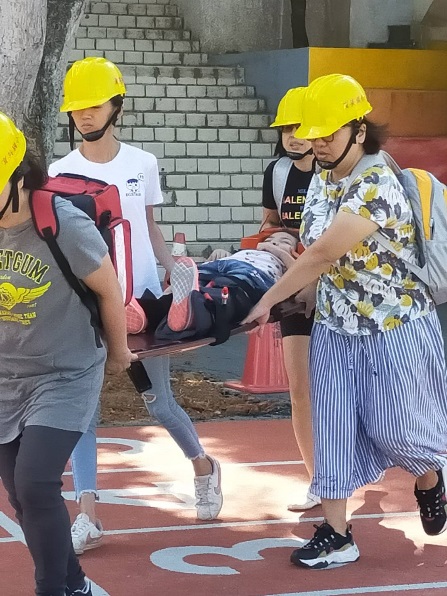 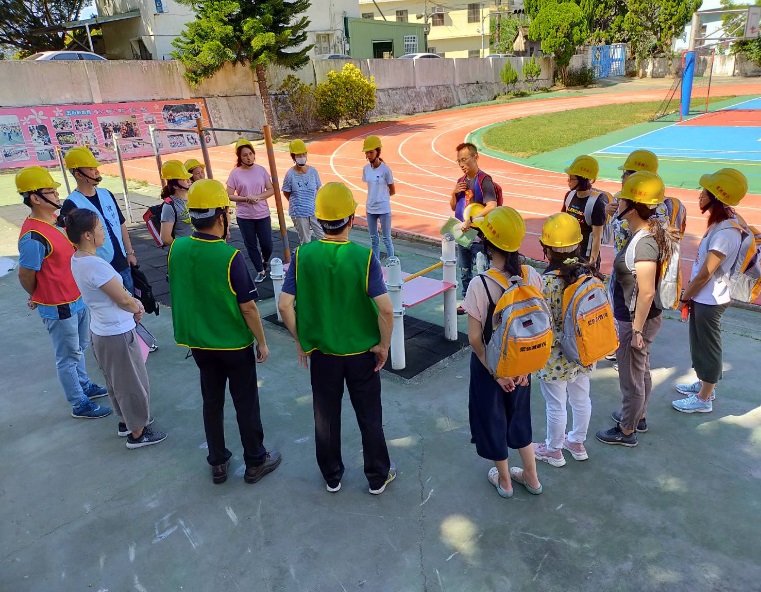 後送受傷學生演練後檢討